26.02.22. В целях повышения безопасности детей в сети интернет инспектор ПДН Ленинского района старший лейтенант полиции Омаров М.О., зам.директора по ВР Магомедов З.А. и преподаватель- организатор  ОБЖ Исмаилов А.И. провели беседу с учащимися 7-11 классов  по теме «Безопасность детей в сети Интернет и интернет – угрозы для ребенка». Объяснили,  за использование неразрешенного материала может привести к  административному взысканию в судебном порядке, а также иметь прочие правовые последствия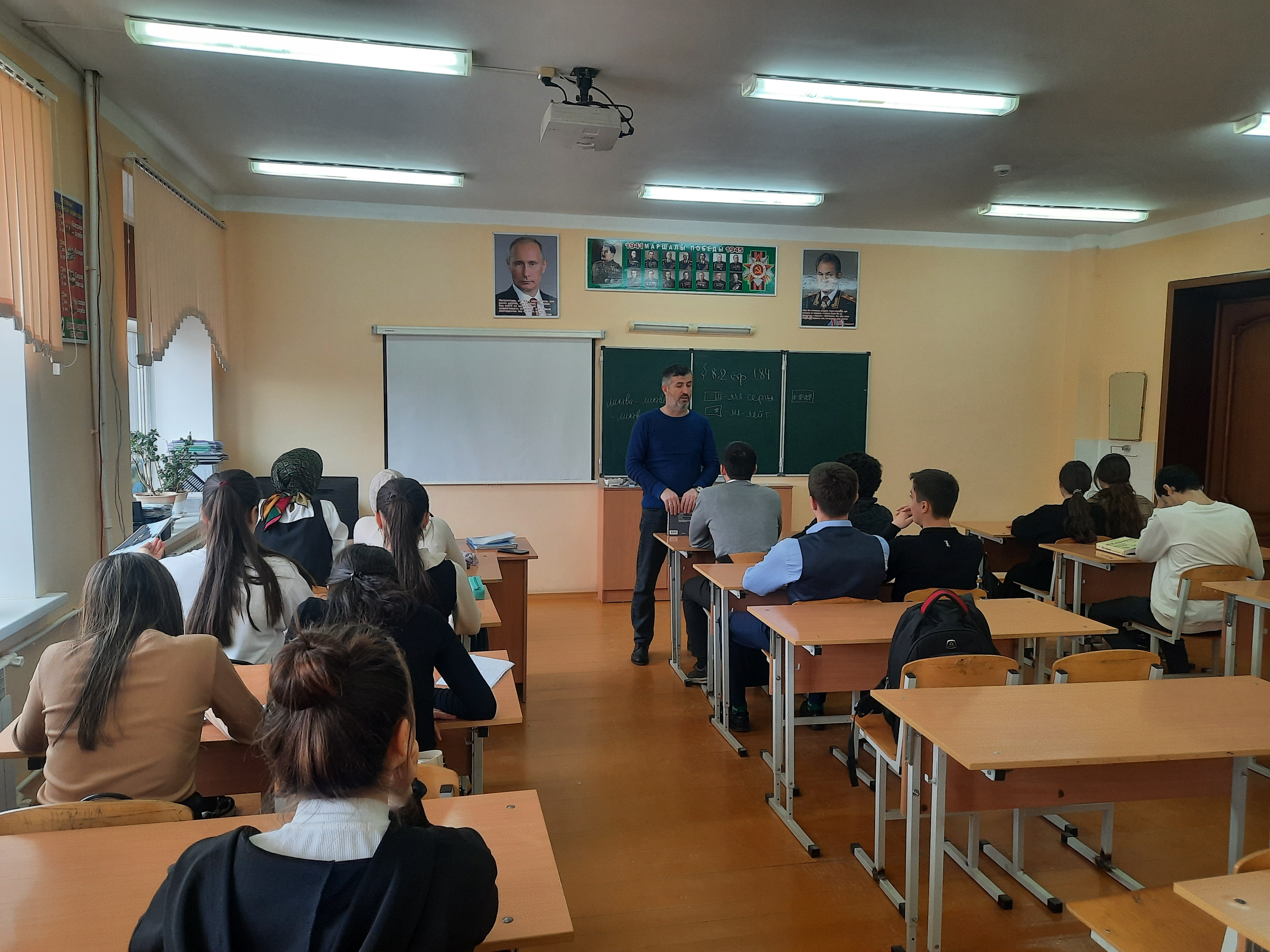 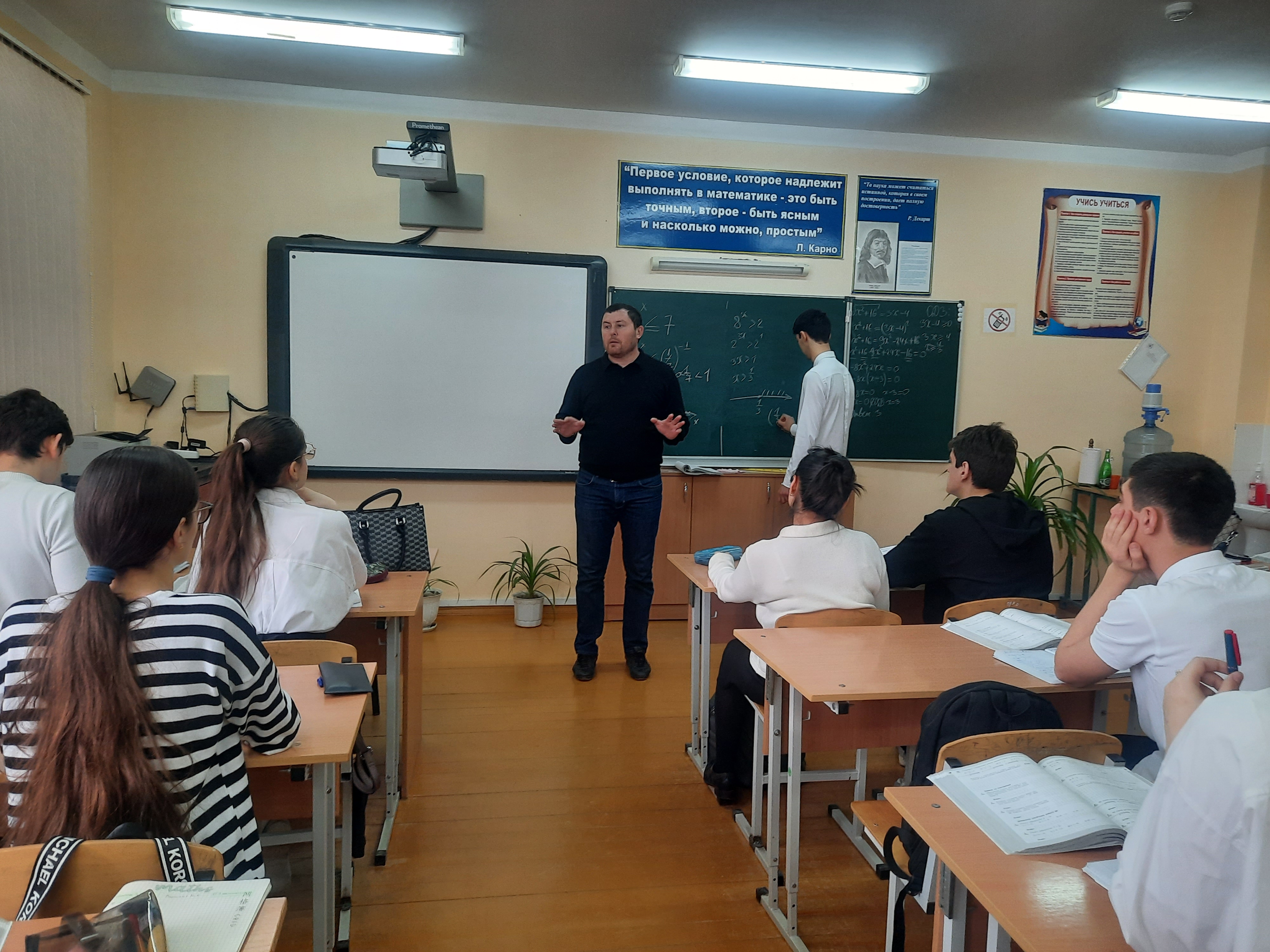 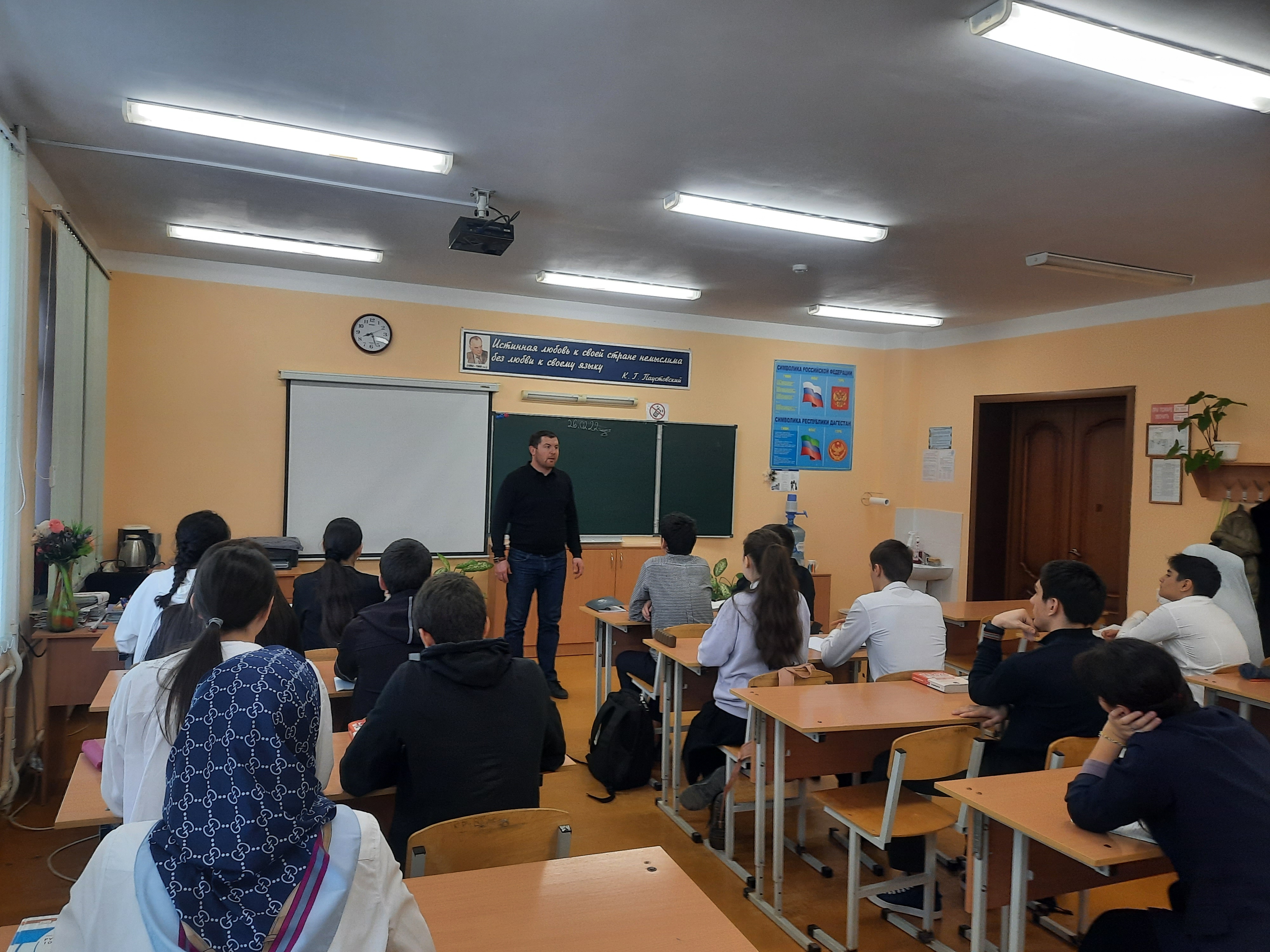 